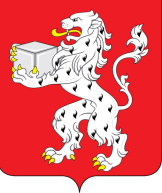 Администрация городского поселения – город ЭртильЭртильского муниципального районаВоронежской областиП О С Т А Н О В Л Е Н И Еот 29.01.2020 года №  35                                                                                   г. Эртиль Об утверждении Правил размещения и содержания вывесок и информационных конструкций на территории городского поселения – город ЭртильНа основании пункта 19 части 1 статьи 14 Федерального закона от 06.10.2003г. №131-ФЗ «Об общих принципах организации местного самоуправления в Российской Федерации», в соответствии с Приказом Министерства строительства и жилищно-коммунального хозяйства Российской Федерации от 13 апреля . №711/пр «Об утверждении методических рекомендаций для подготовки правил благоустройства территорий поселений, городских округов, внутригородских районов»,  администрация городского поселения – город Эртиль Эртильского муниципального района Воронежской области постановляет:1. Утвердить Правила размещения и содержания вывесок и информационных конструкций на территории городского поселения – город Эртиль согласно Приложению.2. Настоящее постановление вступает в силу с момента подписания и подлежит опубликованию в сборнике муниципальных  правовых актов городского поселения – город Эртиль Эртильского муниципального района Воронежской области «Муниципальный вестник». 3. Контроль за исполнением настоящего постановления оставляю за собой.Глава городского поселения –город Эртиль                                                                   А.В. ПрокудинПриложение к постановлению администрациигородского поселения – город Эртиль                                                                                                                    от  29.01.2020г. № 35ПРАВИЛАразмещения и содержания вывесок и информационных конструкцийна территории городского поселения – город Эртиль1.Общие положения1.1. Настоящие Правила размещения и содержания вывесок и информационных конструкций на территории городского поселения – город Эртиль (далее — Правила) устанавливают требования к отдельному виду объектов наружной информации — вывескам, их размещению и содержанию.
Настоящие Правила не регулируют порядок размещения, содержания и эксплуатации конструкций, на которых размещается реклама, и технических средств организации дорожного движения.1.2. Типы вывесок, размещаемых на территории городского поселения – город Эртиль:1) настенная вывеска — вывеска, располагающаяся параллельно к поверхности фасада объекта непосредственно на плоскости фасада объекта или в плоскости фасада на крыше объекта;
2) консольная вывеска — вывеска, расположенная перпендикулярно фасаду здания, на котором она размещается;3) витринная вывеска — вывеска, располагающаяся в витрине на внешней стороне и (или) с внутренней стороны остекления витрины объектов, информация на которой предназначена для восприятия вне здания;4) вывеска на земельном участке — вывеска, расположенная непосредственно на земельном участке, на котором осуществляется деятельность организации или индивидуального предпринимателя при отсутствии на таком земельном участке зданий, строений, сооружений и внешних поверхностях временно расположенных объектов, на которых может быть размещена вывеска иного типа;5) вывеска-меню — вывеска, размещаемая при предоставлении услуг общественного питания и содержащая сведения об ассортименте блюд, напитков и иных продуктов питания, предлагаемых в заведении общественного питания;6) вывеска — уникальный объект наружной информации:— вывеска, являющаяся объектом монументально-декоративного искусства (барельефы, горельефы, скульптура и иные объекты монументально-декоративного искусства);— вывеска, выполненная в технике мозаичного панно по фасаду здания;— вывеска, облик которой определен строительным проектом здания;— вывеска, являющаяся архитектурным элементом и декором внешних поверхностей объекта.1.3. Вывески размещаются на территории городского поселения – город Эртиль в соответствии с настоящими Правилами.Содержание вывески, ее объемное исполнение и расположение определяются ее владельцем исходя из установленных настоящими Правилами требований.1.4. Владелец вывески — лицо, информация о деятельности которого содержится на вывеске. Владелец вывески отвечает за техническое содержание вывески и соответствие ее исполнения настоящим Правилам.1.5. Размещение вывесок на земельном участке допускается только при условии их установки в границах земельного участка, на котором располагаются здание, строение, сооружение, являющиеся местом фактического нахождения, осуществления деятельности организации, индивидуального предпринимателя, сведения о которых содержатся на данной вывеске и которым собственники земельных участков или иные уполномоченные лица согласовали места под размещения вывесок.1.6. При формировании архитектурно-градостроительного решения зданий, строений, сооружений в рамках их строительства или реконструкции, предусматривающей изменение внешнего облика, в составе указанного решения в том числе определяются места размещения вывесок на внешних поверхностях данных объектов, а также их параметры (размеры).1.7. Вывески, размещаемые на территории городского поселения – город Эртиль, должны быть безопасны, спроектированы, изготовлены и установлены в соответствии с требованиями технических регламентов, строительных норм и правил, государственных стандартов, иными установленными требованиями, а также не нарушать внешний архитектурно-художественный облик и обеспечивать соответствие эстетических характеристик вывески внешнему облику объекта, на котором они размещаются.1.8. Использование в текстах (надписях), размещаемых на вывесках, товарных знаков и знаков обслуживания, в том числе на иностранных языках, осуществляется только при условии соблюдения норм законодательства Российской Федерации, предусмотренных международным договором, актом с участием Российской Федерации. При указании в вывеске фирменного наименования, коммерческого обозначения, изображения товарного знака, знака обслуживания организации, индивидуального предпринимателя допускается не указывать в данной вывеске сведения о профиле деятельности организации, индивидуального предпринимателя, виде реализуемых ими товаров, оказываемых услуг.1.9. При размещении вывесок запрещается:1) В случае размещения вывесок на внешних поверхностях иных зданий, строений, сооружений (кроме многоквартирных домов):— размещение вывесок на козырьках, лоджиях, балконах зданий, строений, сооружений;— размещение вывесок на архитектурных деталях или с перекрытием (закрытием) архитектурных деталей здания (в том числе на пилястрах, орнаментах, лепнине);— размещение вывесок на расстоянии ближе чем 1м от мемориальных досок;— перекрытие (закрытие) указателей наименований улиц и номеров домов;— размещение одной консольной вывески над другой;— размещение вывесок (за исключением уникальных объектов наружной информации) путем непосредственного нанесения на поверхность фасада декоративно-художественного и (или) текстового изображения (методом покраски, наклейки и иными методами);— размещение вывесок с использованием технологии демонстрации постеров на динамических системах смены изображений (в том числе роллерные системы, системы поворотных панелей — призматроны и другие динамические системы смены изображений);— размещение вывесок с применением динамических эффектов изображения (бегущая строка, анимированные элементы изображения);— размещение вывесок путем замены остекления витрин световыми коробами или устройства в витрине вывески с применением динамических эффектов изображения на всю высоту и длину остекления витрины;— размещение вывесок с использованием мигающих (мерцающих) элементов;— размещение вывесок в виде электронных табло (видеоэкранов) без уменьшения в темное время суток яркости передачи изображения.2) Размещение вывесок на ограждениях, за исключением случая размещения вывески непосредственно у входа на огороженную территорию при отсутствии проходной, иного здания или сооружения, просматриваемого с улицы, на котором могла бы быть размещена вывеска в соответствии с настоящими правилами.3) Размещение вывесок в виде отдельно стоящих сборно-разборных (складных) конструкций - штендеров, вне места нахождения или осуществления деятельности организации или индивидуального предпринимателя.4) Размещение вывесок на внешних поверхностях объектов незавершенного строительства.2. Требования к размещению вывесок2.1. Вывески могут быть размещены при условии соблюдения требований настоящих Правил на фасадах, крышах, в витринах или на иных внешних поверхностях зданий, строений, сооружений.2.2. На одной стороне одного здания, строения, сооружения в отношении одного объекта деятельности организация, индивидуальный предприниматель вправе установить вывеску каждого из следующих типов:— настенная вывеска;— консольная вывеска;— витринная вывеска;— подвесная вывеска.2.3. Организации, индивидуальные предприниматели, осуществляющие деятельность по оказанию услуг общественного питания, дополнительно к указанным в пункте 13 вывескам могут разместить одну вывеску-меню.2.4. Вывески могут быть размещены в виде единичной конструкции и (или) комплекса идентичных и (или) взаимосвязанных элементов одного объекта наружной информации.Для целей настоящих Правил витринные вывески, размещаемые организацией, индивидуальным предпринимателем в витрине на внешней стороне и (или) с внутренней стороны остекления витрины, признаются комплексом идентичных и (или) взаимосвязанных элементов единого объекта наружной информации в случае их размещения в более чем одной витрине.2.5. Вывески могут состоять из следующих элементов:— информационное поле (текстовая часть) — буквы, буквенные символы, аббревиатура, цифры;— декоративно-художественные элементы — логотипы, знаки;— элементы крепления;— подложка.В случае если вывеска представляет собой объемные символы без использования подложки, высота вывески не должна превышать  (с учетом высоты выносных элементов строчных и прописных букв за пределами размера основного шрифта (не более ), а также высоты декоративно-художественных элементов).2.6. На вывеске может быть организована подсветка, в этом случае должна быть предусмотрена система приглушения освещения в ночное время.Подсветка вывески должна иметь немерцающий свет, не создавать прямых направленных лучей в окна жилых помещений. 2.7. Настенные вывески, размещаемые на внешних поверхностях зданий, строений, сооружений, должны соответствовать следующим требованиям:2.7.1. При наличии на фасаде объекта фриза (декоративной композиции в виде горизонтальной полосы или ленты, увенчивающей или обрамляющей здание/часть здания) вывеска может размещаться на фризе в соответствии со следующими требованиями:1) конструкции настенных вывесок, допускаемых к размещению на фризе, представляют собой объемные символы (без использования подложки либо с использованием подложки), а также световые короба;2) при использовании в настенной вывеске, размещаемой на фризе, подложки указанная подложка размещается на фризе на длину, соответствующую физическим размерам занимаемых соответствующими организациями, индивидуальными предпринимателями помещений. Высота подложки, используемой для размещения настенной вывески на фризе, должна быть равна высоте фриза. Общая высота информационного поля (текстовой части), а также декоративно-художественных элементов настенной вывески, размещаемой на фризе в виде объемных символов, не может быть более высоты фриза (с учетом высоты выносных элементов строчных и прописных букв за пределами размера основного шрифта, а также высоты декоративно-художественных элементов), а их длина — не более 70 процентов длины фриза. Объемные символы, используемые в настенной вывеске на фризе, должны размещаться на единой горизонтальной оси. В случае размещения на одном фризе несколько настенных вывесок для них может быть организована единая подложка для размещения объемных символов.2.8. В дополнение к настенной вывеске допускается размещение вывесок на дверях входных групп, в том числе методом нанесения информации на остекление дверей.2.9. Размещение вывесок на крышах зданий, строений, сооружений, являющихся объектами культурного наследия, возможно только в уровне 1-го этажа.3. Мониторинг соблюдения требований к размещению вывесок. При осуществлении мониторинга соблюдения требований настоящих Правил администрация городского поселения – город Эртиль вправе направлять требования об устранении выявленных нарушений.Выявление вывесок, не соответствующих установленным требованиям, осуществляется Администрацией городского поселения – город Эртиль.4. Требования к содержанию вывесок4.1. Вывески и информационные конструкции должны содержаться в технически исправном состоянии, быть очищенными от грязи и иного мусора.4.2. Не допускается наличие на вывесках механических повреждений, прорывов размещаемых на них полотен, а также нарушений целостности конструкции.В случае наличия освещения вывески такое освещение должно функционировать в полном объеме. Металлические элементы вывески должны быть очищены от ржавчины и окрашены.
Не допускается эксплуатация вывески с нечитаемой вследствие воздействия природных факторов (выцветание от солнечного света, воздействия дождя, ветра) информацией. Размещение на вывесках объявлений, посторонних надписей, изображений и других сообщений, не относящихся к данной вывеске, запрещено. Владелец вывески обязан устранять указанные обстоятельства не позднее 5 дней с момента их выявления или с момента получения требования администрации администрация городского поселения – город Эртиль об их устранении.4.3. Вывески подлежат промывке и очистке от грязи и мусора владельцем вывески.5. Ответственность за нарушение требований Правил размещения и содержания вывесок в городского поселения – город Эртиль.Ответственность за нарушение требований настоящих Правил к содержанию и размещению вывесок несут владельцы данных вывесок. Администрация городского поселения – город Эртиль в случае выявления фактов нарушения настоящих Правил, связанных с неисполнением обязанностей по содержанию вывесок и информационных конструкций, выразившихся в не проведении работ по их окраске, помывке, очистке, а равно неисполнение требований по их содержанию в исправном состоянии или случаев размещение вывесок и информационных конструкций в не установленных для этих целей местах или иных действий/бездействия, образующих состав административного правонарушения, принимает меры по фиксированию факта нарушения и направляет материалы должностному лицу, уполномоченному составлять протоколы об административных правонарушениях, для решения вопроса о возбуждении дела об административном правонарушении. 6. Порядок приведения вывесок и информационных конструкций в соответствие с настоящими Правилами Вывески и информационные конструкции, размещенные на территории  городского поселения – город Эртиль на момент вступления в силу настоящих Правил, подлежат приведению в соответствие с требованиями, установленными настоящими Правилами.